Festival Internacional 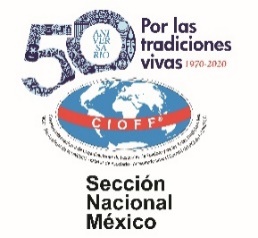 Folklore Infantil VirtualANEXO II – AUTORIZACIÓN SOBRE EL USO DE IMAGEN Y SONIDOEn calidad de representante legal autorizo expresamente el uso y reproducción de sonido e imágenes (fotografías, ilustraciones, audio y video), sin ningún costo a CIOFF® Sección Nacional México con la finalidad de desarrollar campañas institucionales, difundir y divulgar la programación oficial del Festival Internacional Folklore Infantil Virtual, en el sitio web incluidas sus redes sociales.En este documento expreso mi voluntad y declaro que autorizo el uso descrito anteriormente sin que exista nada a reclamar de ningún modo sobre los derechos de mi imagen, del grupo que represento o relacionados.Lugar:Fecha:______________________________________FirmaDATOS DEL DIRECTOR O REPRESENTANTE DEL GRUPODATOS DEL DIRECTOR O REPRESENTANTE DEL GRUPODATOS DEL DIRECTOR O REPRESENTANTE DEL GRUPODATOS DEL DIRECTOR O REPRESENTANTE DEL GRUPONombre completoProfesiónN° Documento de IdentidadDomicilioZPCiudadPaisRepresentante legal del grupo